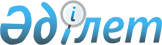 О внесении изменений в постановление акимата от 10 мая 2017 года № 578 "Об определении мест для размещения агитационных печатных материалов и предоставлении помещений для всех кандидатов для встреч с избирателями"Постановление акимата города Рудного Костанайской области от 19 июля 2021 года № 822. Зарегистрировано в Министерстве юстиции Республики Казахстан 21 июля 2021 года № 23609
      Акимат города Рудного ПОСТАНОВЛЯЕТ:
      1. Внести в постановление акимата города Рудного "Об определении мест для размещения агитационных печатных материалов и предоставлении помещений для всех кандидатов для встреч с избирателями" от 10 мая 2017 года № 578 (зарегистрированное в Реестре государственной регистрации нормативных правовых актов за № 7098) следующие изменения:
      заголовок указанного постановления изложить в новой редакции:
      "Об определении мест для размещения агитационных печатных материалов для всех кандидатов";
      пункт 1 указанного постановления изложить в новой редакции:
      "1. Совместно с Рудненской городской территориальной избирательной комиссией определить места для размещения агитационных печатных материалов для всех кандидатов согласно приложению к настоящему постановлению.";
      пункт 2 указанного постановления исключить;
      приложение 1 к указанному постановлению изложить в новой редакции согласно приложению к настоящему постановлению;
      приложение 2 к указанному постановлению исключить.
      2. Государственному учреждению "Аппарат акима города Рудного" в установленном законодательством Республики Казахстан порядке обеспечить:
      1) государственную регистрацию настоящего постановления в Министерстве юстиции Республики Казахстан;
      2) размещение настоящего постановления на интернет-ресурсе акимата города Рудного после официального опубликования.
      3. Контроль за исполнением настоящего постановления возложить на руководителя аппарата акима города Рудного.
      4. Настоящее постановление вводится в действие по истечении десяти календарных дней после дня его первого официального опубликования.
       "СОГЛАСОВАНО"
      Рудненская городская
      территориальная избирательная комиссия Места для размещения агитационных печатных материалов для всех кандидатов
      1. город Рудный:
      улица Ленина:
      тумба в районе дома № 46;
      тумба в районе строения № 56;
      тумба в районе дома № 93;
      тумба в районе дома № 187а;
      тумба в районе дома № 153;
      улица 50 лет Октября, тумба в районе дома № 98;
      улица П. Корчагина:
      тумба в районе дома № 94;
      тумба в районе дома № 100;
      улица Сандригайло Н.Ф., тумба в районе дома № 63;
      проспект Комсомольский, тумба в районе строения № 20/1;
      улица Садовая, тумба в районе дома № 16;
      улица Молодая Гвардия, тумба в районе дома № 30а.
      2. поселок Качар:
      2 микрорайон, тумба в районе дома № 72;
      1 микрорайон, тумба в районе дома № 84.
      3. поселок Горняцкий, улица Академика Сатпаева, тумба в районе дома № 24.
      4. село Перцевка, улица Юбилейная, тумба в районе строения № 38.
					© 2012. РГП на ПХВ «Институт законодательства и правовой информации Республики Казахстан» Министерства юстиции Республики Казахстан
				
      Аким города Рудного 

К. Испергенов
Приложениек постановлению акиматаот 19 июля 2021 года№ 822Приложение 1к постановлению акиматаот 10 мая 2017 года№ 578